REPUBLIQUE DU SENEGAL	                                Genève, le 25 janvier 2022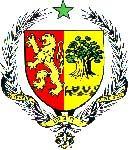               UN PEUPLE - UN BUT - UNE FOI              ------------------------------------     MISSION PERMANENTE AUPRES DEL’OFFICE DES NATIONS UNIES A GENEVE				              --------------------------------   AMBASSADE DU SENEGAL EN SUISSE40ème session Examen Périodique Universel (EPU), du 24 janvier au 04 février 2022 DECLARATION DU SENEGAL A L’EXAMEN PERIODIQUE UNIVERSEL DE LA REPUBLIQUE BOLIVARIENNE DU VENEZUELALe Sénégal souhaite la chaleureuse bienvenue à la délégation de la République Bolivarienne du Venezuela à cette 40ème session de l’EPU. Ma délégation salue les avancées remarquables du Venezuela dans la mise en œuvre des recommandations qui lui ont été adressées lors de son dernier passage à l’EPU. A ce titre, elle note avec satisfaction le renforcement des mécanismes nationaux de protection et de promotion des droits de l’homme à travers l’exécution du Plan national des droits de l’Homme 2016-2019, l’élargissement de l’accès de la population au Bureau du Défenseur du peuple, entre autres.Dans un esprit constructif, le Sénégal voudrait soumettre à la délégation vénézuélienne les recommandations suivantes :Poursuivre la réflexion en vue de ratifier la Convention internationale pour la protection de toutes les personnes contre les disparitions forcées ;Intensifier les efforts pour garantir l’accès aux services de santé de base à toutes les couches de la population.En définitive, le Sénégal souhaite plein succès à la République Bolivarienne du Venezuela dans la mise en œuvre des recommandations acceptées.Je vous remercie.